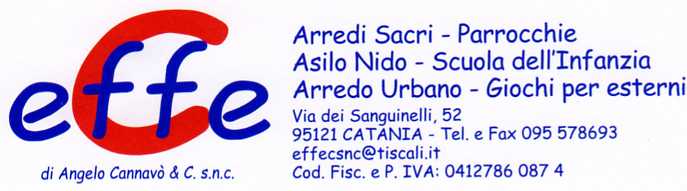 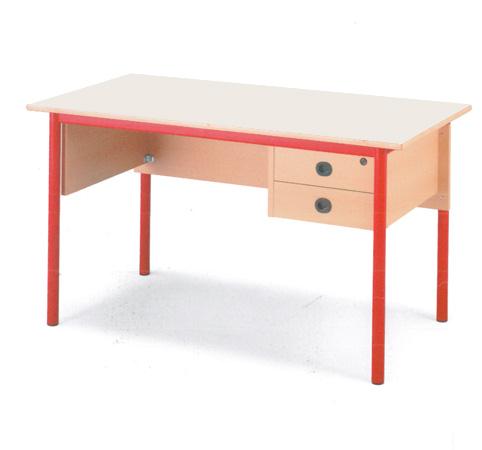 Descrizione:Cattedra con struttura perimetrale in tuborettangolare (40x20x1,5 cm).Gambe in tubolare tondo diamentro 40 mm, verniciatecon porveri epossidichePannelli coprigambe e cassettiera in truciolarenobilitato mm 20, con 2 cassetti scorrevoli confermocors, serratura sul primo cassetto e maniglie suentrambi i cassetti.Dimensione: 140x70 cm.Modello disponibile con piano in nobilitato con bordoABS oppure in laminato bordato Faggio
Costo accessori disponibili- GANCIO PORTACARTELLA FISSO VERNICIATO: € 2.50COLORE PIANO VERDE disponibile solo con piano inLAMINATO
Colori telaio metallico: ROSSO - NERO - GRIGIO -BLUCOLORE PIANO VERDE disponibile solo per laversione con piano in LAMINATO
Categoria Banchi per la scuola
Codice: RT01006